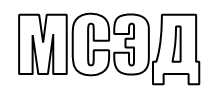 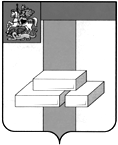       АДМИНИСТРАЦИЯ ГОРОДСКОГО ОКРУГА ДОМОДЕДОВОМОСКОВСКОЙ ОБЛАСТИ___________  № __________	Уважаемая Юлия Александровна!Прошу Вас напечатать в ближайшем выпуске газеты «» следующее объявление:ИТОГИ АУКЦИОНА!Комитет по управлению имуществом Администрации городского округа Домодедово сообщает о том, что 10.10.2019 Комитетом по конкурентной политике Московской области подведен итог открытого аукциона в электронной форме на право заключения договора аренды земельного участка, государственная собственность на который не разграничена, расположенного на территории городского округа Домодедово (1 лот) АЗЭ-ДО/19-1236:Лот № 1: Наименование Объекта (лота) аукциона в электронной форме: земельный участок. Категория земель: земли населенных пунктов. Разрешенное использование: объекты придорожного сервиса. Место расположения (адрес) Объекта (лота) аукциона: Московская область, Домодедовский район, г. Домодедово, мкр. Белые Столбы. Кадастровый номер участка: 50:28:0100215:4, площадь кв. м: 4000. Ограничения (обременения) права:  - полностью расположен в границах приаэродромной территории аэродрома Остафьево, Домодедово.-   частично расположен в санитарно-защитной зоне предприятий, сооружений и иных объектов (сведения подлежат уточнению).Начальная (минимальная) цена договора (цена лота): 1 229 926,00 руб. (один миллион двести двадцать девять тысяч девятьсот двадцать шесть руб. 00 коп.), НДС не облагается. «Шаг аукциона»: 36 897,78 руб. (тридцать шесть тысяч восемьсот девяносто семь руб. 78 коп). Размер задатка: 1 229 926,00 руб. (один миллион двести двадцать девять тысяч девятьсот двадцать шесть руб. 00 коп.), НДС не облагается. Аукцион в электронной форме признан состоявшимся. Победителем аукциона в электронной форме признан участник: Общество с ограниченной ответственностью «КАПИТАЛ ПЛЮС», предложивший наибольшую цену предмета аукциона в электронной форме: 1 229 926,00 руб. (один миллион двести двадцать девять тысяч девятьсот двадцать шесть руб. 00 коп.), НДС не облагается, с которым будет заключен договор аренды.Протокол аукциона размещен на официальном сайте Российской Федерации, определенном Правительством Российской Федерации www.torgi.gov.ru, официальном сайте городского округа Домодедово www.domod.ru, на Едином портале торгов Московской области www.torgi.mosreg.ru, на сайте Оператора электронной площадки www.rts-tender.ru в сети Интернет. Заместитель Главы Администрации- Председатель Комитета по управлению имуществом                                                 Е. М. ХрусталеваТ.Ю. Водохлебова+7 496 792 41 32пл.30-летия Победы, д.1, микрорайон Центральный, г.Домодедово, Московская область, 142000тел.(495) 276-05-13, (496) 792-41-11, факс (496) 792-43-00  e-mail: domodedovo@domod.ru ОКПО 04034510, ОГРН 1025001280149, ИНН 5009005122, КПП 500901001